Title in style ‘Heading 1’: Venenatis urna cursus eget nunc scelerisque viverra mauris in aliquamAuthor1,21Department, University, City, Country, 2Department, University, City, CountryLay SummaryLorem ipsum dolor sit amet, consectetur adipiscing elit, sed do eiusmod tempor incididunt ut labore et dolore magna aliqua. Tortor vitae purus faucibus ornare suspendisse sed. Aliquet nibh praesent tristique magna sit. Id volutpat lacus laoreet non curabitur. Id porta nibh venenatis cras sed. Tortor at risus viverra adipiscing. Massa sed elementum tempus egestas sed sed risus pretium quam. Laoreet id donec ultrices tincidunt arcu non sodales neque sodales. Fermentum et sollicitudin ac orci phasellus egestas tellus rutrum tellus. Tortor id aliquet lectus proin nibh nisl condimentum id venenatis. Suspendisse in est ante in nibh mauris donec ultrices tincidunt arcu. Lorem ipsum dolor sit amet, consectetur adipiscing elit, sed do eiusmod tempor incididunt ut labore et dolore magna aliqua. Augue ut lectus arcu bibendum at. Risus commodo viverra maecenas accumsan lacus. Ornare arcu dui vivamus arcu felis bibendum. Sapien faucibus et molestie ac feugiat sed lectus. Sed augue lacus viverra vitae congue. Rhoncus dolor purus non enim praesent. Venenatis tellus in metus vulputate eu scelerisque felis. Sed velit dignissim sodales ut eu sem integer vitae justo. Dignissim suspendisse in est ante in nibh. Mattis rhoncus urna neque viverra justo. Tortor consequat id porta nibh venenatis cras sed. Commodo nulla facilisi nullam vehicula ipsum a arcu cursus. Egestas maecenas pharetra convallis posuere. Dignissim diam quis enim lobortis scelerisque fermentum dui faucibus in. Nunc pulvinar sapien et ligula ullamcorper malesuada prion. Lorem ipsum dolor sit amet, consectetur adipiscing elit, sed do eiusmod tempor incididunt ut labore et dolore magna aliqua. Augue ut lectus arcu bibendum at. Risus commodo viverra maecenas accumsan lacus. Ornare arcu dui vivamus arcu felis bibendum. Sapien faucibus et molestie ac feugiat sed lectus. Sed augue lacus viverra vitae congue. Rhoncus dolor purus non enim praesent. Venenatis tellus in metus vulputate eu scelerisque felis. Sed velit dignissim sodales ut eu sem integer vitae justo. Dignissim suspendisse in est ante in nibh. Mattis rhoncus urna neque viverra justo. Tortor consequat id porta nibh venenatis cras sed. Commodo nulla facilisi nullam vehicula ipsum a arcu cursus. Egestas maecenas pharetra convallis posuere. Dignissim diam quis enim lobortis scelerisque fermentum dui faucibus in. Nunc pulvinar sapien et ligula ullamcorper malesuada prion. Lorem ipsum dolor sit amet, consectetur adipiscing elit, sed do eiusmod tempor incididunt ut labore et dolore magna aliqua. ReferencesSapien pellentesque habitant morbi tristique senectus et netus et malesuada.Gravida rutrum quisque non tellus orci ac auctor augue. Arcu risus quis varius quam quisque id.Pellentesque diam volutpat commodo sed egestas. Suspendisse sed nisi lacus sed viverra tellus in hac habitasse. Neque sodales ut etiam sit amet.Eu sem integer vitae justo eget magna fermentum iaculis. Tincidunt lobortis feugiat vivamus at augue eget. Ultricies leo integer malesuada nunc vel risus commodo.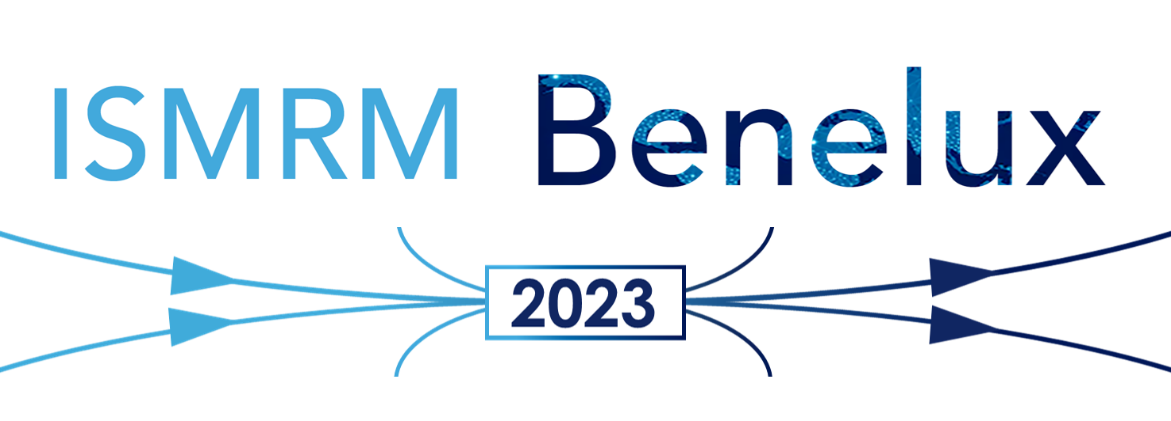 Figure description for sample figure. Lorem ipsum dolor sit amet, consectetur adipiscing elit, sed do eiusmod tempor incididunt ut labore et dolore magna. Augue ut lectus arcu bibendum at. Risus commodo viverra maecenas accumsan lacus. Ornare arcu dui vivamus arcu felis bibendum. Sapien faucibus et molestie ac feugiat sed lectus. Sed augue lacus viverra vitae congue. Rhoncus dolor purus non enim praesent. Venenatis tellus in metus vulputate eu scelerisque felis. Sed velit dignissim sodales ut eu sem integer vitae justo.